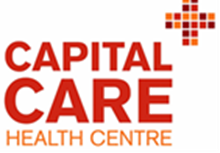 Wellington Firefighters Casual Patient DetailsName:Name:First:First:First:First:Last:Last:Last:Last:Last:Last:Title:D.O.B:D.O.B:            /           /              /           /              /           /              /           /  Gender:  M    F  OtherGender:  M    F  OtherGender:  M    F  OtherGender:  M    F  OtherGender:  M    F  OtherGender:  M    F  OtherGender:  M    F  OtherAddress:Address:Place of Birth:Place of Birth:Place of Birth:Country of Birth:Country of Birth:Contact Number/s:Contact Number/s:Contact Number/s:Contact Number/s:Contact Number/s:Home:Home:Home:Home:Mobile:Mobile:Mobile:Mobile:Email:Emergency Contact:Emergency Contact:Emergency Contact:Emergency Contact:Name:Name:Name:Contact Number:Contact Number:Contact Number:Contact Number:Relationship:Relationship:Ethnicity:(Tick any that you identify with)Ethnicity:(Tick any that you identify with)Ethnicity:(Tick any that you identify with)New Zealand EuropeanNew Zealand EuropeanMaoriMaoriSamoanSamoanCook Island MaoriCook Island MaoriTonganTonganChineseChineseIndianIndianOtherPlease state:Please state:I confirm that:All the information given is true and currentI understand I am not enrolled or registered with the practice and therefore must pay at the time of the consultationSigned: ____________________________Date:   ____________________________OFFICE USE ONLY:ID Sighted:OFFICE USE ONLY:ID Sighted:Signed:Date: